ՈՐՈՇՈՒՄ N 21-Ա29 ՄԱՐՏԻ 2019թ.ԿԱՊԱՆ ՀԱՄԱՅՆՔԻ ՔԱՂԱՔԱՇԻՆԱԿԱՆ ԿԱՆՈՆԱԴՐՈՒԹՅՈՒՆԸ ՀԱՍՏԱՏԵԼՈՒ  ԵՎ ԿԱՊԱՆ ՀԱՄԱՅՔՆԻ ԱՎԱԳԱՆՈՒ 2017 ԹՎԱԿԱՆԻ ԱՊՐԻԼԻ 20-Ի ԹԻՎ 28-Ա ՈՐՈՇՈՒՄՆ ՈՒԺԸ ԿՈՐՑՐԱԾ ՃԱՆԱՉԵԼՈՒ ՄԱՍԻՆՂեկավարվելով «Տեղական ինքնակառավարման մասին» Հայաստանի Հանրապետության օրենքի 18-րդ հոդվածի 1-ին մասի 30)-րդ կետով, 35-րդ հոդվածի 1-ին մասի 17)-րդ կետով, 42-րդ հոդվածի 1-ին մասի 3)-րդ կետով, «Նորմատիվ իրավական ակտերի մասին» Հայաստանի Հանրապետության օրենքի 37-րդ հոդվածներով，հիմք ընդունելով Հայաստանի Հանրապետության կառավարության 2001 թվականի մայիսի 14-ի «Բնակավայրերի տարածքների գոտեվորման նախագծերի մշակման, փորձաքննության, համաձայնեցման, հաստատման և փոփոխման կարգը հաստատելու մասին» թիվ 408 որոշումը և հաշվի առնելով համայնքի  ղեկավարի տեղակալի առաջարկությունը, համայնքի ավագանին   ո ր ո շ ու մ  է.1． Հաստատել Կապան համայնքի քաղաքաշինական կանոնադրությունը， համաձայն հավելվածի: 2．Ուժը կորցրած ճանաչել Կապան համայնքի ավագանու 2017 թվականի ապրիլի                20-ի «Կապան համայնքի քաղաքաշինական կանոնադրությունը հաստատելու մասին»                       թիվ 28-Ա որոշումը: Կողմ( 11 )`ԱՆՏՈՆՅԱՆ ԱՐԵՆ                                       ԿՈՍՏԱՆԴՅԱՆ ԻՎԱՆԱՍՐՅԱՆ ՎԱՉԵ					  ՀԱՐՈՒԹՅՈՒՆՅԱՆ ԿԱՄՈԳԵՎՈՐԳՅԱՆ ՎԱՐԴԱՆ			  ՀԱՐՈՒԹՅՈՒՆՅԱՆ ՀԱՅԿԳՐԻԳՈՐՅԱՆ ՎԻԼԵՆ	                                ՄԱՐՏԻՐՈՍՅԱՆ ԿԱՐԵՆԴԱՆԻԵԼՅԱՆ ՎԱՀԵ		                 	  ՄՈՎՍԻՍՅԱՆ ԺԱՆ               ԴԱՎԹՅԱՆ ՇԱՆԹ									                    Դեմ ( 0 )Ձեռնպահ ( 0 )ՀԱՄԱՅՆՔԻ ՂԵԿԱՎԱՐԻ ՏԵՂԱԿԱԼ		         ԴԱՎԻԹ ՀԱՅՐԱՊԵՏՅԱՆ2019թ. մարտի 29ք. Կապան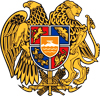 ՀԱՅԱՍՏԱՆԻ ՀԱՆՐԱՊԵՏՈՒԹՅՈՒՆ
ՍՅՈՒՆԻՔԻ ՄԱՐԶ
ԿԱՊԱՆ  ՀԱՄԱՅՆՔԻ  ԱՎԱԳԱՆԻ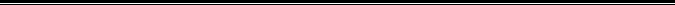 